OFISI YA RAIS -TAMISEMIHALMASHAURI YA WILAYA YA MUSOMASHULE YA SEKONDARI ETAROS.L.P. 1525, MUSOMAMAAGIZO A KUJIUNGA NA SHULE YA SEKONDARI ETARO KWA WANAFUNZI WA KIDATO CHA KWANZA, JANUARI  2021JINA LA MWANAFUNZI______________________________________________UTANGULIZINinayo furaha kukutaarifu kuwa umechaguliwa kujiunga na kidato cha kwanza katika shule ya sekondari Etaro mwaka 2021Unatakiwa kuripoti shuleni kuanzia tarehe 11/01/2021 na mwisho wa kuripoti ni tarehe 25/01/2021 Masomo yanayofundishwa ni Basic mathematics, Physics, Chemistry, Biology, History, Geography, English, Kiswahili na CivicsMAMBO YA KUZINGATIA  SARE ZA SHULEWAVULANASuruali mbili rangi nyeusi, Shati mbili mikono mifupi rangi nyeupe (tetron), Viatu vya ngozi vyeusi vyenye kisigino kifupi vya kamba jozi mbili, Soksi nyeupe jozi mbili Tai ndefu nyeusi na mkanda mweusi  (SURUALI ZA MODO HAZIRUHUSIWI KABISA)WASICHANASketi mbili rangi nyeusi zenye marinda ndefu na kitambaa kiwe kizito na zenye pindo lisilozidi inchi mbili Shati mbili mikono mifupi rangi nyeupe (tetron), Viatu vya ngozi vyeusi vyenye kisigino kifupi na visivyo na urembo wowote jozi mbili, Soksi nyeupe jozi mbili na Tai ndefu nyeusi Nb. Sweta rangi ya blue (wote wavulana na wasichana)VIFAA VYA DARASANIMadaftari makubwa 12, Mathematical set 1, kalamu za wino na penseli.VIFAA VYA MICHEZOWAVULANA Bukta rangi ya blue na tisheti ya rangi ya njanoWASICHANA Sketi ya blue mshono wa solo fupi  na tisheti rangi ya njanoMAELEZO MENGINE Mwanafunzi menye ugonjwa wa kudumu aje na cheti cha daktari wa hospitali ya serikali, fomu imeambatanishwa nyuma.Tafadhali soma kwa makini maelezo/maagizo na kuyatekeleza kikamilifu SHERIA NA KANUNI MUHIMU ZA SHULEShule inaendeshwa kwa mujibu wa sheria ya elimu Na.25 ya mwaka ya mwaka 1978 aidha inazingatia miongozo yote inayotolewa na wizara yenye dhamana ya elimu nchini, Unatakiwa kuzingatia mambo ya msingi yafuatayo;Heshima kwa viongozi, wazazi, wafanyakazi wengine na jamii kwa ujumla ni jambo la lazmaMahudhurio maziri katika shughuli za ndani na nje ya shule ni muhimu.Kuwahi katika shughuli za shule na nyingine utakazopewa.Kufahamu mipaka ya shule na kuzingatia kikamilifu maelezo juu ya kuwepo ndani na nje ya mipaka hiyo, wakati wote wa uanafunzi wako katika shule hii.Kutunza usafi wa mwili na mazingira ya shuleKuvaa sare ya shule wakati wote unapokuwa mazingira ya shule.Kuzingatia ratiba ya shule wakati wote.MAKOSA YAFUATAYO YANAWEZA KUSABABISHA KUFUKUZWA SHULEWizi Uasherati na ushogaUbakajiUlevi na maumizi ya madawa ya kulevya, kma vile uvutaji bangi,cocain, mirungi, kuberi n.kKupigana na kupigaKuharibu kwa makusudi mali ya umaKudharau bendera ya TaifaKuoa au kuolewaKupata mimba au kusababisha mimba ndani na nje ya shule.Kutoa mimbaKugomea adhabu, Kuchochea na kuongoza migomo au kuvuruga amani na usalama wa shule au wa wanajamii.Kukataa adhabu kwa makusudiMwanafunzi kuwa na simu ya mkononi, Kuja na siraha na redio shuleni.Tafadhali zingatia na kufuataa siku zote sheria, kanuni na taratibu za shule, ukishindwa kufanya hivyo utasimamishwa masomo au kufukuzwa shule.Karibu sana shule ya sekondari Etaro.………………………………..JACOB JOSEPH CHAGAVALYEFOMU YA TAARIFA BINAFSI YA MWANAFUNZI NA MZAZI AU MLEZI YA KUKUBALI SHERIA ZA SHULETAARIFA BINAFSI YA MWANAFUNZIJina kamili la mwanafunzi………………………………………………………Tarehe ya kuzaliwa……………………………………………………………...Mnaishi/Mnakaa wapi?(kata na kijiji au mtaa)………………………………….Uraia…………………………………………………………………………….Shule aliyotoka …………………………………………………………………Namba ya mtihani wa darasa la saba ( PSLE)………………………………TAARIFA YA MZAZI/MLEZIJina la mzazi/mlezi ………………………………………………………….Kazi ya mzazi/mlezi………………………………………………………....Anuani ya mzazi/mlezi………………………………………………………Namba ya simu ya mzazi/mlezi ya kazini…………………………………..ya mkononi……………………………………….……………..Ndugu/jamaa wa karibu wa mwanafunzi…………………………………...AHADI YA MWANAFUNZIMimi …………………………………………………………………nimesoma na kuyaelewa maelezo yote ya kujiunga na shule ya sekondari…………………………………………..na nimekubali/sikubali kuipokea nafasi niliyopewa. Ninaahidi ufuata na kuekeleza sheria,kanuni na taratibu zote za shule, kusoma kwa bidii na niko tayari kupokea adhabu yoyote endapo nitavunja sheria, kanuni na taratibu za shule kwa makusudi.Sahihi……………………………………………………..                            Tarehe………………………………………AHADI YA MZAZI/MLEZIMimi ……….....................mzazi/mlezi wa mwanafunzi …………………………………………ninaahidi/siahidi kushirikia nakwa karibu na uongozi wa shule katika malezi ya mwanangu.pia nitampatia mwanangu mahitaji yote muhimu(Fedha na vifaa) kama uongozi wa shule ulivyoelekeza. Vilevile niko/siko tayari kupokea uamuzi utakaotolewa na uongozi wa shule endapo mwanangu atavunja sheria/kanuni na taratibu za shule ikiwa ni pamoja na kupewa adhabu kali/ kusimamishwa masomo au kufukuzwa shuleSahihi ya mzazi/mlezi…………………………………………… tarehe ………………………………………………………..`REQUEST FOR MEDICAL EXAMINATION_________________________________________________________________________________PART: ATO MEDICAL OFFICER………………………………………………….………………………………………………….MR/MISS…………………………………...........................  	              (Name in full)Please examine the above named as to his/her physical and mental fitness enrolment as a secondary school student. The examination should include the following categories;Eye- sight HearingLimbs SpeechGeneral diseasesLeprosyEpilepsyAbdomenTBNeurosesOther serious diseasesPregnancyPART B:       MEDICAL CERTIFICATE                   ( To be completed by government medical officer)I have examined the above named and consider that *he/ she is physically fit and mentally fit*For enrolment as a secondary school student.Eye –sight………………………………………………………………………………………………………..……………..Hearing ………………………………………………………………………………………………………….………………Limbs ………………………………………………………………………………………………………………….…………Speech …………………………………………………………………………………………………………………………..General diseases……………………………………………………………………………………………………………Leprosy……………………………………………………………………………………………..……………………………Epilepsy………………………………………………………………………………………………………………………….Abdomen…………………………………………………………………………………………………………………………TB……………………………………………………………………………………………………………………………………..Neuroses……………………………………………………………………………………………………………………….….Other serious diseases…………………………………………………………………………………………………..….Pregnancy ………………………………………………………………………………………………………………….…..…Date……………………………………………..                                        Signature……………………………………………Station…………………………………………..                                       Desogmatopm……………………………………NaJina la jamaa/nduguNamba ya simuAnapoishiUhusiano123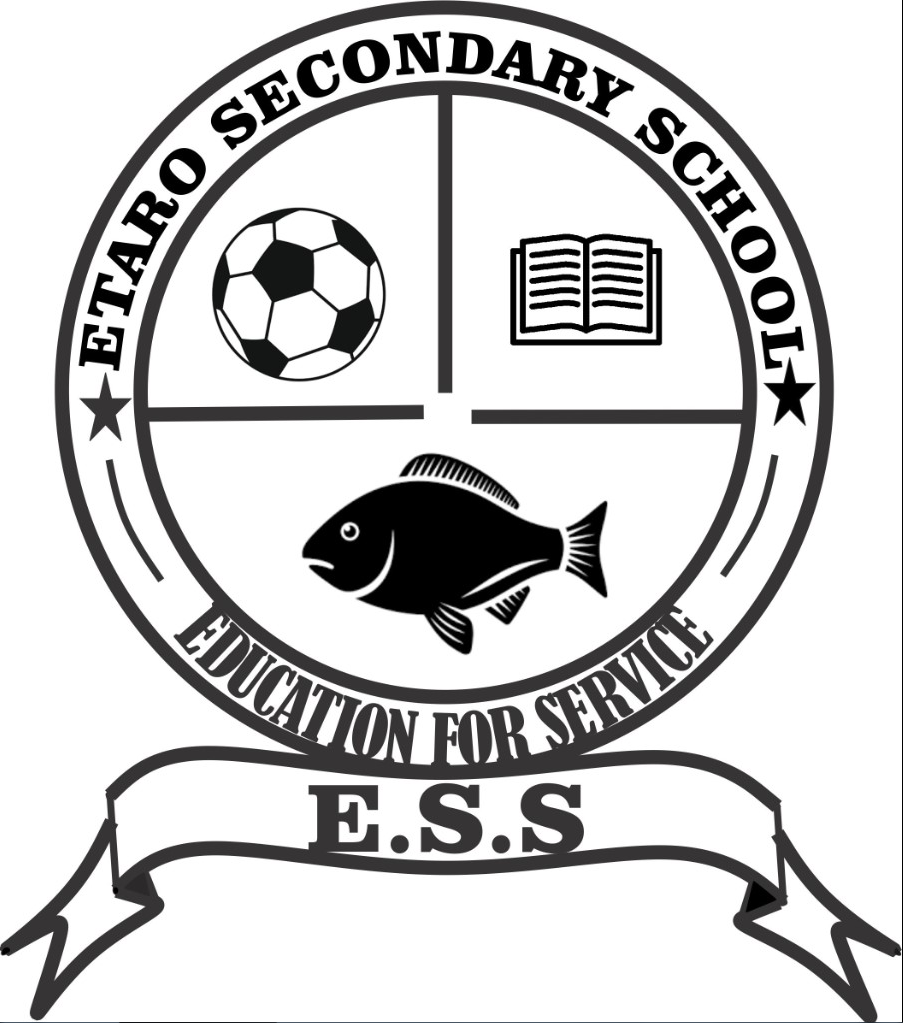 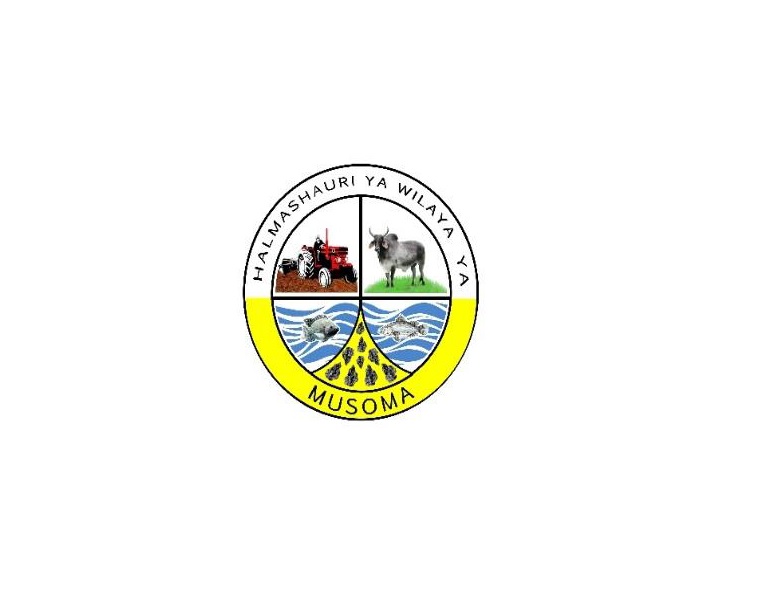 